Parental Consent Form                        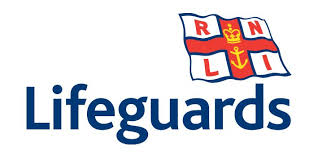 Please complete this form if your child/ward is under 18 on 1st April of the year in which they are applying for work.This form must be submitted as part of the online application process. Your child/ward will not be able to progress their application until these details have been verified. We hereby give consent for my / our child / ward:To become a RNLI Lifeguard, We / I understand that this may involve arduous activities in hazardous conditions.
In the UK someone will drown every 17 hours – and every hour someone will get into serious difficulty on or by the water. In fact, drowning is the third main cause of accidental death for under 16-year-olds. Without the courage, skill and dedication of the RNLI’s volunteer lifeboat crews and seasonal lifeguard service this number would be far higher.With more people using the sea and beach for pleasure than ever before, the demands placed on lifeguards have never been greater. This is why the RNLI firmly believes that by providing a first-class beach safety service many more lives can be saved.RNLI lifeguards, under the supervision of a Senior Lifeguard undertake the following role:At the start of each patrol RNLI lifeguards prepare the beach for lifeguard operations by placing flags and equipment in the appropriate positions on the beach. Lifeguards supervise and monitor all persons bathing or surfing in the sea, carrying out the rescue of anyone seen to be in difficulty. Lifeguards work closely with the other emergency services when required. Other duties include the provision of first aid, dealing with lost children, giving general advice to beach users, reporting hazards, dealing with conflicts. Lifeguards keep a daily log and provide written reports when necessary.The role of a lifeguard can include undertaking arduous activities in hazardous conditions. Your child/ward will be fully trained to handle the different situations they’ll find themselves in, but that doesn’t mean they won’t find it physically and mentally challenging – even exhausting. As a lifeguard they may undertake some of the most dangerous tasks in their community, they will operate in adverse weather or difficult sea conditions, they may respond to a challenging medical emergency or provide intensive casualty care for an injury, or they may take part in a prolonged search. They are likely to feel pressure to save lives and ease distress. All lifeguard duties have been risk assessed and control measures, where necessary, have been incorporated into lifeguard operating procedures, fitness testing and training programmes. Supervision is provided to ensure that lifeguards comply with the operating procedures and that they meet the required fitness standards. The lifeguard will be trained to deal with the situations they’re going to face, and that training isn’t just focused on saving other people’s lives – it’s focused on keeping them safe too, but there may still be times when they find their role challenging. As well as the physical elements, some situations can put extra pressure on family members. Some work may involve extraordinarily difficult circumstances, particularly when severe injury or loss of life is involved, support is available for both the individual and wider family members. Lifeguards will be expected to consider how their behaviour on, and off duty affects the RNLI as they will be an ambassador of the charity and a pillar of the local communityIf you require more information about the role of an RNLI Lifeguard, please contact the RNLI’s People Department.Personal details provided on this form are being processed by the RNLI’s (as Data Controller) People Administration team for the purposes of ensuring parental consent has been obtained for the role. This processing is necessary to meet our legal obligation under the Children’s Act 1989. This information will not be used for anything other than this purpose or shared with any other third party for their own marketing purposes. The data will be stored for the period of your time at the RNLI and seven years thereafter. If you have any queries about the use of your data or would like to make a request in line with your rights as a data subject under GDPR, please get in contact with the RNLI’s Data Protection Officer by emailing data_protection@rnli.org.uk. For more information about the RNLI’s Privacy Policy and your Rights please visit our website www.rnli.org/footer/privacy-and-security.  Please note that if you are not happy with the way the RNLI is processing your personal data, you retain the right to lodge a complaint with the relevant supervisory authority for Data Protection. We are legally required to keep any documentation relating to the child under 18 years until they are 25 years old, even if they are no longer employed by RNLI.First Name:   Surname: Surname: Date of Birth: Relationship to Child: Relationship to Child: Relationship to Child: Relationship to Child: Signed (Parent/Guardian): Signed (Parent/Guardian): Print Name: 	Print Name: 	E-mail address (Parent/Guardian):E-mail address (Parent/Guardian):Contact number (Parent/Guardian):Contact number (Parent/Guardian):The role of a Lifeguard